Методическая разработка занятияПаспорт занятияТехнологическая карта хода урокаПриложение 1Устно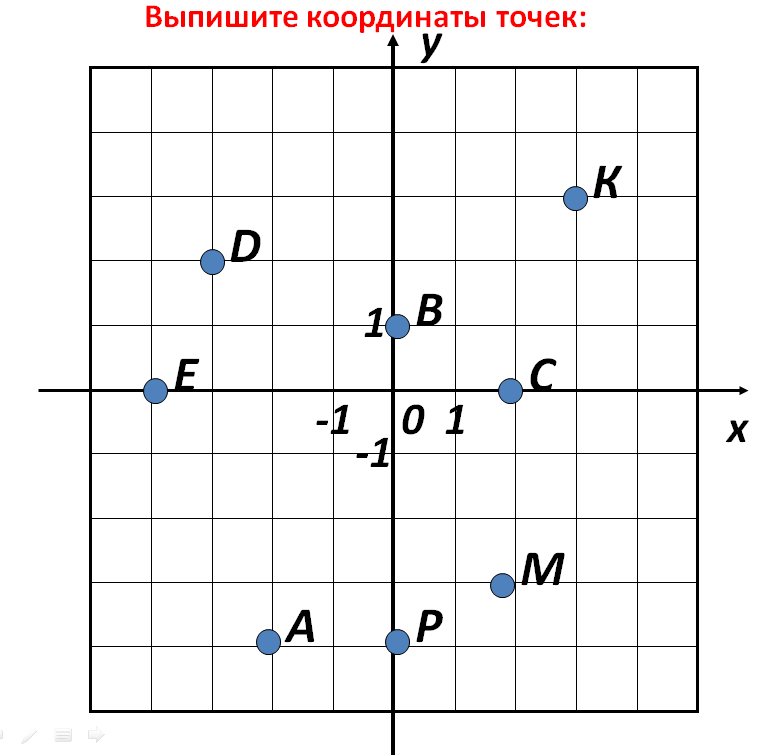 Приложение 2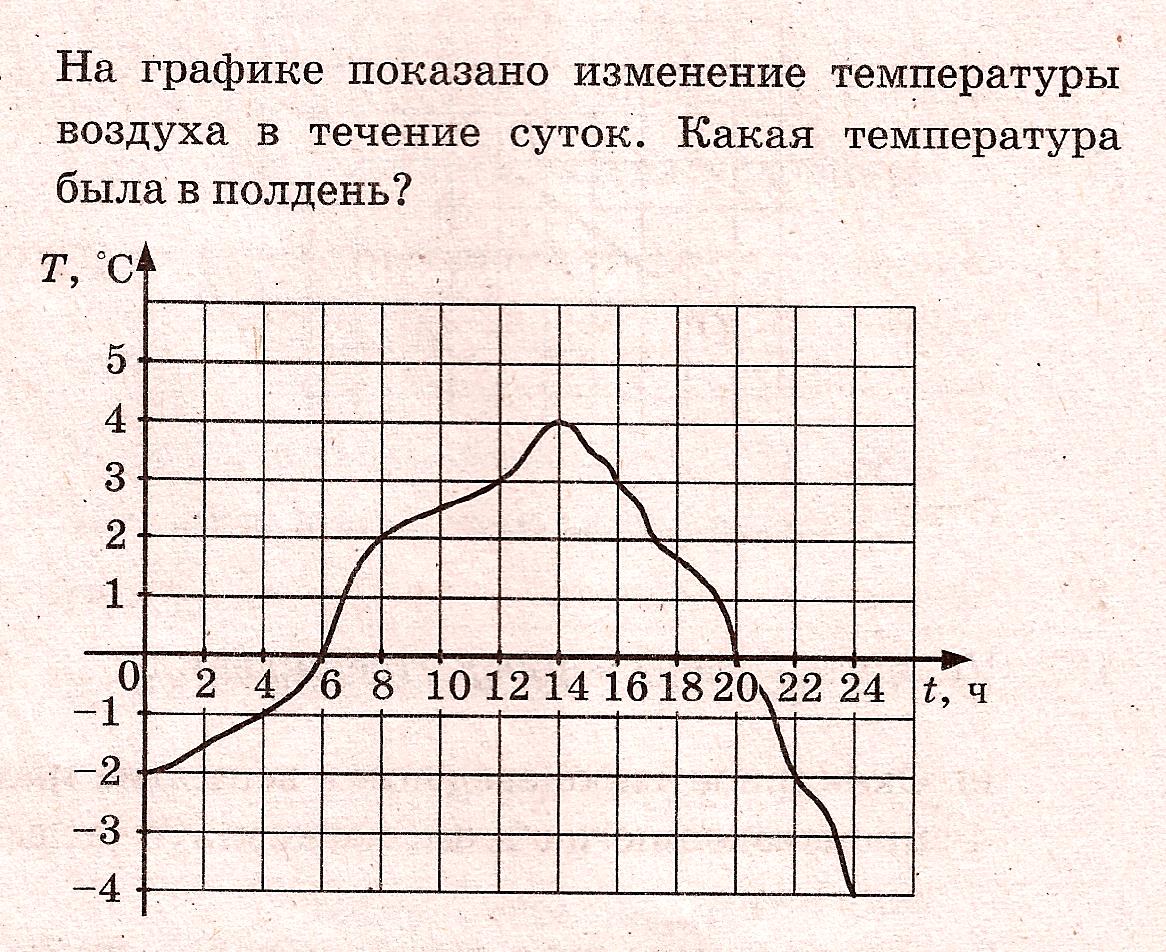 		Приложение 3Оценочный листпо теме «Координатная плоскость»__________________________________________________ФИ учащегосяОценка за урок:3-4 «+» -  оценка 35-6 «+» - оценка 47-8 «+» - оценка 5Приложение 4«Звезда»(-9;2), (-3;3), (0;8), (3;3), (9;2), (5;-3), (6;-9), (0;-7), (-6;-9), (-5;-3)Рисунок-ЗВЕЗДА, который мы получим, говорит о том, что мы помним о тех, кто жизни не жалел, приближая Победу.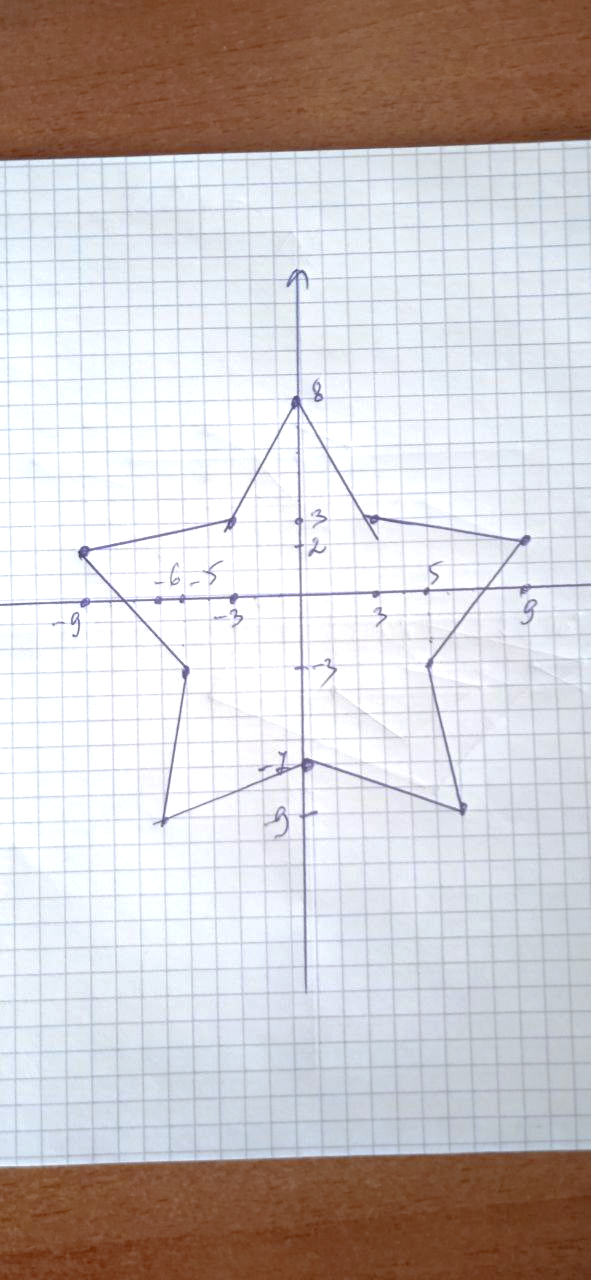 Приложение 5Представьте, что вы художники. Вам предстоит на координатной плоскости нарисовать зодиакальные созвездия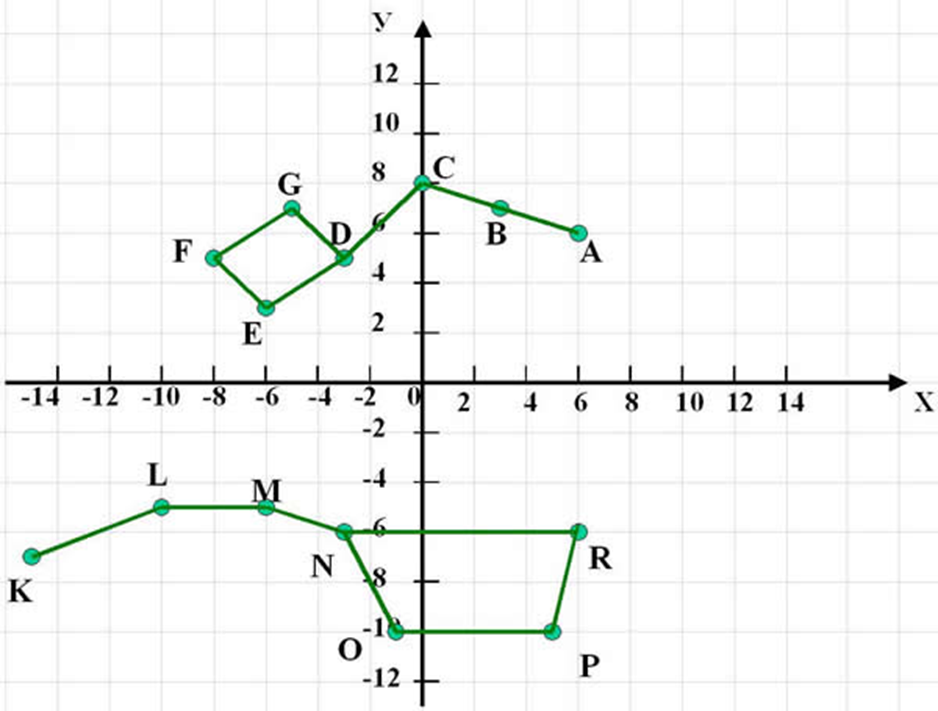 Приложение 6Творческое задание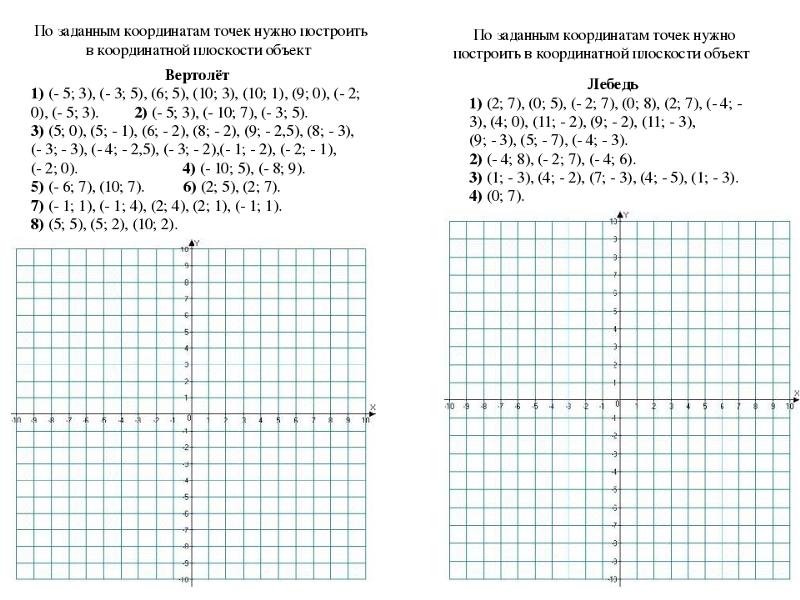 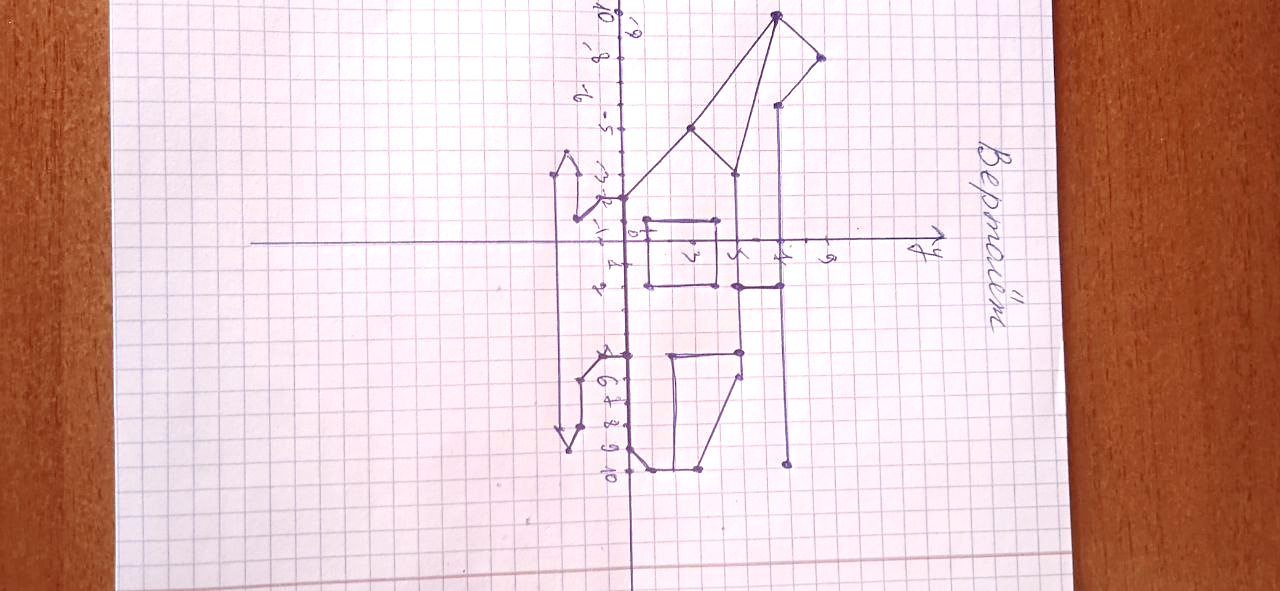 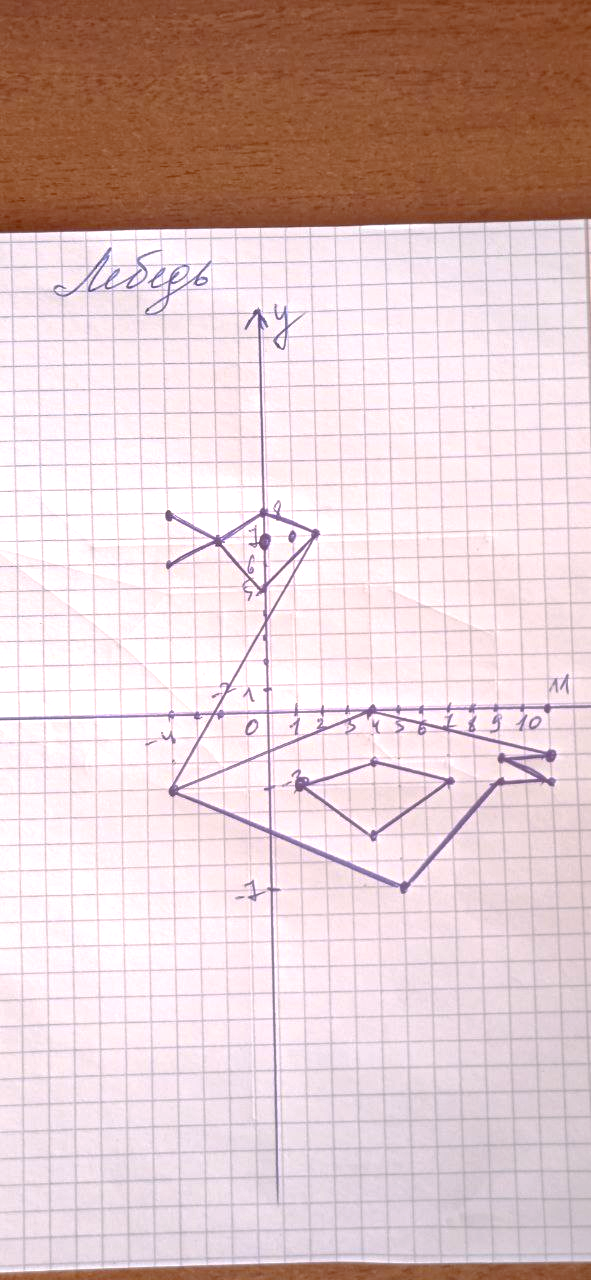 		Приложение 7ТестПриложение 8		РефлексияУчебный предмет, классМатематика,  6 классВсего учащихся8Учащихся с ОВЗ1Тема урока:Координатная плоскостьФИО учителя (полностью)Попова Елена ПетровнаМесто работыГБОУ СОШ «О.ц.» с. ПечиненоОбразовательная цельЦель- идеал: Формирование математической грамотности.Цель - норма:  Строить  на координатной плоскости точки и фигуры по заданным координатам, находить координаты точек.Планируемые образовательные результатыЛР-1: включается в работуЛР-2: демонстрирует готовность вести диалог на основе равноправных отношений и взаимного уваженияЛР-3обосновывает необходимость и значимость темы  ЛР-4: активно и заинтересовано выполняет все учебные заданияПУД-1: осуществляет  анализ необходимой информацииПУД-2: осознанное и произвольное построение речевого высказывания в устной и письменной форме;ПУД-3: рефлексия способов и условий действия, контроль и оценка процесса и результатов деятельности;КУД-1: выполняет учебные задачи в сотрудничестве с участниками учебного процесса;КУД-2: умение с достаточной полнотой и точностью выражать свои мысли в соответствии с задачами РУД -1: планирует учебное сотрудничество с учителем и сверстниками;РУД-2: осуществляет целеполагание, как постановку учебной задачи;РУД-3: умение самостоятельно планировать пути достижения цели при анализе и моделировании решения задачРУД-4: умение соотносить свои действия с планируемыми результатами, осуществлять контроль своей деятельности  при решение текстовых задачРУД-5: самоанализ результатов собственной деятельности на урокеРУД-6: контроль в форме сличения способа действия и его результата с заданным эталоном с целью обнаружения отклонений от него;РУД-7: оценка — выделение и осознание учащимся того, что уже усвоено и что еще подлежит усвоению, оценивание качества и уровня усвоения.Программные требования к образовательным результатам  разделаК концу обучения в 6 классе обучающийся получит следующие предметные результаты:Соотносить точки в прямоугольной системе координат с координатами этой точки.Программное содержаниеПрямоугольная система координат на плоскости. Координаты точки на плоскости, абсцисса и ордината. Построение точек и фигур на координатной плоскости.Мировоззренческая идеяСвязь математики с практической деятельностью людей. Ценностно-смысловые ориентирыВоспитание аккуратности, добросовестного отношения к работе, умения отстаивать свою точку зрения и умения выслушивать других.План изучения   материала1. Привести примеры, где в жизни нужны координаты. 2.Выполнить устные задания. 3. Выполнить практическую работу.4. Выполнить творческое задание.5. Выполнить тест.6. Подвести итоги урокаОсновные понятиясистема координат на плоскостиначало  координатоси координатабсцисса точкиордината точкиТип урокаУрок  обобщения и систематизации изученногоФорма урокаУрок - практикумТехнологияТехнология  учебно-группового сотрудничестваОснащение урокаКомпьютер, экран, презентация, раздаточный материал, доскаМизансцена урокагрупповая (педагог в центре нескольких групп учеников) Домашнее заданиеДеятельность учителяДеятельность учащихсяДеятельность уч-ся с рискамиДеятельность уч-ся с рискамиПОРI. Организационный моментI. Организационный моментI. Организационный моментI. Организационный моментI. Организационный момент1.Начало урока2. Приветствие гостей урока3. Запись числа и классной работы на доске4.Эпиграфом к нашему уроку будут слова известного педагога:Считай несчастным тот день и тот час, в который ты не усвоил ничего нового и ничего не прибавил к своему образованию.Я. А. Каменский.1.Готовность  к уроку, 2. Приветствие гостей.3.Записывают число в тетрадях.4. Высказывают свои мысли по поводу девиза1.Готовность  к уроку, 2. Приветствие гостей.3.Записывают число в тетрадях.4. Высказывают свои мысли по поводу девиза1.Готовность  к уроку, 2. Приветствие гостей.3.Записывают число в тетрадях.4. Высказывают свои мысли по поводу девизаЛР-1ЛР-2II. Целевой компонентII. Целевой компонентII. Целевой компонентII. Целевой компонентII. Целевой компонент1. Чем мы занимались на прошлом уроке?2. Как вы думаете, мы все хорошо работаем с координатной плоскостью?  3.Продолжим работу?4.Какая будет у нас сегодня тема урока?5. Какова цель нашего урока?Чем будем заниматься на уроке?6.Корректирует цель: Цель - идеал: Формирование математической грамотности.Цель - норма: Строить  на координатной плоскости точки и фигуры по заданным координатам, находить координаты точек.7. Учитель  с помощью учащихся ставит задачи урока: 1. Привести примеры, где в жизни нужны координаты. 2.Выполнить устные задания. 3. Выполнить практическую работу.4. Выполнить творческое задание.5. Выполнить тест.6. Подвести итоги урока1. Работали с координатной плоскостью2.Не все еще получается хорошо.3. Продолжим4. Формулируют тему урока, «Координатная плоскость» и записывают в тетрадях.5.Предполагают цель, Предлагают виды деятельности на уроке 6-7.Принятие цели и плана урока1. Работали с координатной плоскостью2. Не все еще получается хорошо.3. Да, Продолжим4.  Формулируют тему урока, «Координатная плоскость» и записывают в тетрадях 5.Предполагают цель, Предлагают виды деятельности на уроке 6-7.Принятие цели и плана урока1. Работали с координатной плоскостью2. Не все еще получается хорошо.3. Да, Продолжим4.  Формулируют тему урока, «Координатная плоскость» и записывают в тетрадях 5.Предполагают цель, Предлагают виды деятельности на уроке 6-7.Принятие цели и плана урокаЛР-2ЛР-3РУД-2ПУД-2ЛР-2КУД-2РУД-1РУД-2III. Мотивационный компонент урокаIII. Мотивационный компонент урокаIII. Мотивационный компонент урокаIII. Мотивационный компонент урокаIII. Мотивационный компонент урока 1.Учитель задает вопрос  «Где в жизни встречаются координаты?»2. Демонстрирует слайды с  примерами, вешает на доске картинки с координатами.1.Приводят примеры из жизни.2. Смотрят слайды, делают выводы1.Приводят примеры из жизни.2.Смотрят слайды, делают выводы1.Приводят примеры из жизни.2.Смотрят слайды, делают выводыЛР-3ПУД: 1,2КУД -2IV.Организационно-деятельностный компонент IV.Организационно-деятельностный компонент IV.Организационно-деятельностный компонент IV.Организационно-деятельностный компонент IV.Организационно-деятельностный компонент 1.Предлагает  выполнить устные задания.( Фронтально)Приложения 1,2 2.Предлагает оценить свою работу в оценочных листах ( приложение 3)1.Решают устные  примерыВыступают, если не согласны 2. Оценивают свою работу1. Работают устно с классом2. Оценивают свою работуЛР- 2,4КУД- 1,2РУД- 1, 4, 5ЛР- 2,4КУД- 1,2РУД- 1, 4, 51. Предлагает выполнить  практическую работу ( 1 задание самостоятельно) Приложение42.Предлагает выполнить  практическую работу (2 задание в парах) Приложение53.Предлагает оценить свою работу в оценочных листах ( приложение 3)1.Выполняют работу. Вырезают звезду и крепят на доску.2.Рисуют по координатам созвездия и крепят на доску.3. Оценивают свою работу1.Выполняют работу. Вырезают звезду и крепят на доску.2. Рисуют по координатам созвездия и крепят на доску3. Оценивают свою работуПУД- 1, 3КУД – 1, 2РУД- 1, 4ПУД- 1, 3КУД – 1, 2РУД- 1, 41.Предлагает выполнить творческое задание в группах (групповая работа) Приложение 62. Предлагает оценить свою деятельность1.Выполняют задание в группах.  Крепят на доску выполненную работу. Одна группа работает  сразу у доски.2. Оценивают свою работу в группе1.Работают с группой 2. Оценивают свою работу в группеПУД- 1, 3КУД – 1, 2РУД- 1, 4ПУД- 1, 3КУД – 1, 2РУД- 1, 41.Предлагает выполнить тест с последующей взаимопроверкой ( самостоятельная работа) Приложение72. Предлагает оценить свою работу1. Выполняют тест Меняются работами для взаимопроверки2. Оценивают свою работу1.Выполняют тест. Меняются работами для взаимопроверки2. Оценивают свою работуЛР – 1КУД -1, 2РУД – 1, 4, 5, 6ЛР – 1КУД -1, 2РУД – 1, 4, 5, 6IX.Итоги урока1.Выводит на экран задачи урока.2. Спрашивает: «Все ли задачи выполнили?»3. Спрашивает: «Достигнута ли цель урока или нет?» 1. Смотрят на экран, отвечают о выполнении всех задач.2. Отвечают, что цель урока достигнута1. Работают с классомЛР-2ПУД -2, 3КУД 1, 2РУД 5ЛР-2ПУД -2, 3КУД 1, 2РУД 5 1.Задает домашнее задание.2. Корректирует и выставляет оценки за урок.1.Получают  домашнее задание.2.Подсчитывают баллы, ставят оценку1.Получают  домашнее задание.2.Подсчитывают баллы, ставят оценкуРУД-7РУД-7X.Рефлексия1.Рефлексия. Приложение 8 2.Смотрит,  поправляет магниты на доске, делает вывод.3. Благодарит за урок.1.Отвечают на вопросы. Крепят магнит к доске. 2.Подают дневники на оценки1. Отвечают на вопросы. Крепят магнит к доске.2.Подают дневники на оценкиРУД -7РУД-5РУД -7РУД-5№ этапа урокаНазвание этапа урока1Устная работаПривел примеры координат в жизниНазвал верно координаты точкиБаллы 2Практическая работаВыполнил первое задание Вклад во второе заданиеБаллы 3Творческое заданиеОтметил две точкиОтметил три точкиБаллы 4ТестВыполнил 2 задания Выполнил 3-4 заданияБаллы Итого баллов 